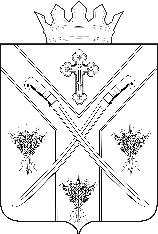  ПОСТАНОВЛЕНИЕАДМИНИСТРАЦИИ СЕРАФИМОВИЧСКОГО МУНИЦИПАЛЬНОГО РАЙОНА ВОЛГОГРАДСКОЙ ОБЛАСТИ________________________________________________________________от 08.10.2020  № 419Об определении  мест выпаса и прогона  сельскохозяйственных животных и птицы на территории Среднецарицынского сельского поселения Серафимовичского муниципального района Волгоградской области 
        В соответствии с Федеральным законом от 06 октября 2003 года № 131-ФЗ "Об общих принципах организации местного самоуправления в Российской Федерации", руководствуясь статьей 11 Земельного кодекса Российской Федерации, пунктом 2 статьи 3.3 Федерального закона от 25.10.2001 № 137-ФЗ «О введении в действие Земельного кодекса Российской Федерации»,  пунктом 2 статьи 1 Закона Волгоградской области от 16.01.2018 N 7-ОД "О некоторых вопросах упорядочения выпаса и прогона сельскохозяйственных животных и птицы на территории Волгоградской области",        ПОСТАНОВЛЯЮ:        1. Утвердить места выпаса и прогона сельскохозяйственных животных и птицы на земельных участках, государственная собственность на которые не разграничена, расположенных на территории Среднецарицынского сельского поселения Серафимовичского муниципального района Волгоградской области согласно приложению, схемам № 1, 2 , 3, 4, 5, 6, 7, 8.        2. Рекомендовать владельцам сельскохозяйственных животных и птицы соблюдать выпас и прогон сельскохозяйственных животных и птицы на территориях, определенных в пункте 1 настоящего постановления.       3. Настоящее  постановление вступает в силу с момента подписания,  подлежит официальному опубликованию в печатном издании и размещению на официальном сайте администрации Серафимовичского муниципального района Волгоградской области в информационно-телекоммуникационной сети «Интернет».      4. Контроль за исполнением настоящего постановления возложить на первого заместителя главы Серафимовичского муниципального района                            Н.К. Анисимову.Глава Серафимовичского  муниципального района                 				             С.В. Пономарев ПРИЛОЖЕНИЕ к Постановлению Администрации Серафимовичского муниципального района Волгоградской области№ 419 от  08.10.2020Места выпаса и прогона сельскохозяйственных животных и птицы на земельных участках, находящихся в муниципальной собственности, а также земельных участках, государственная собственность на которые не разграничена на территории Среднецарицынского сельского поселения Серафимовичского района Волгоградской областиСхема №1Места сбора и маршрут прогона сельскохозяйственных животных и птицыв х.Среднецарицынский Серафимовичского района Волгоградской области (стадо №1)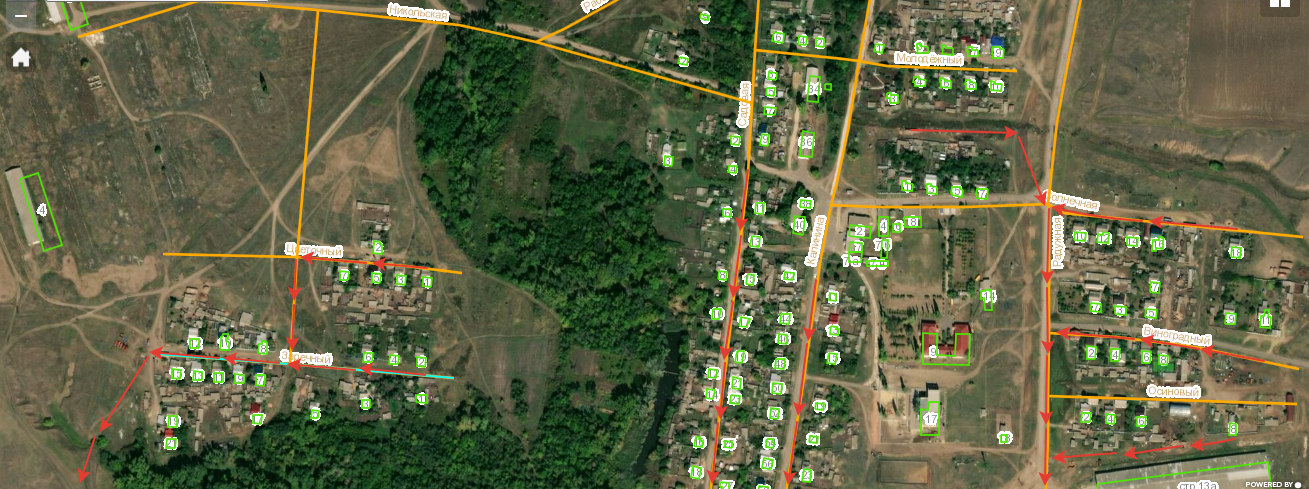 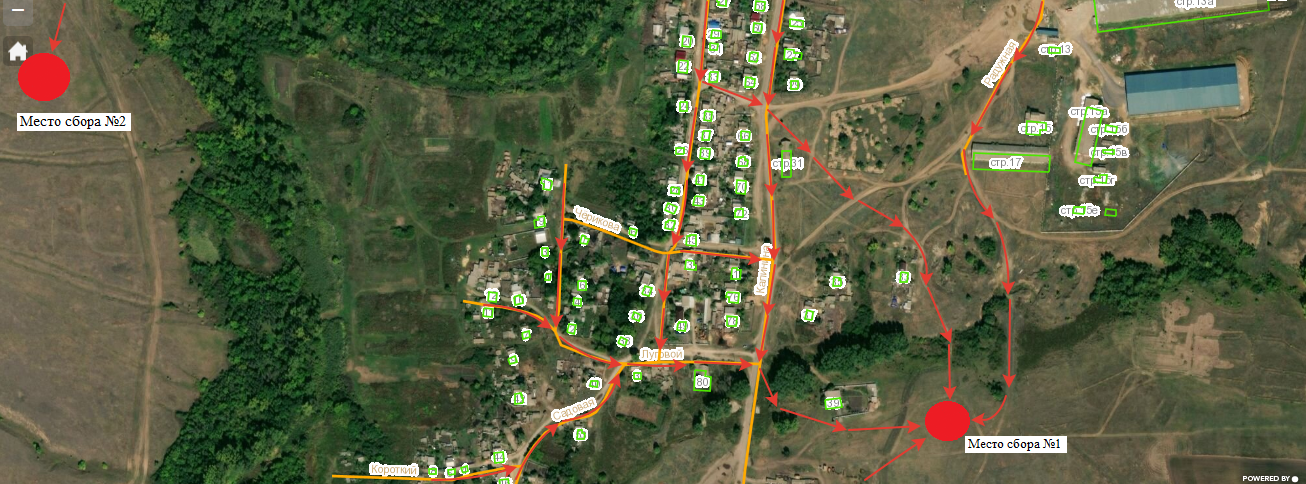 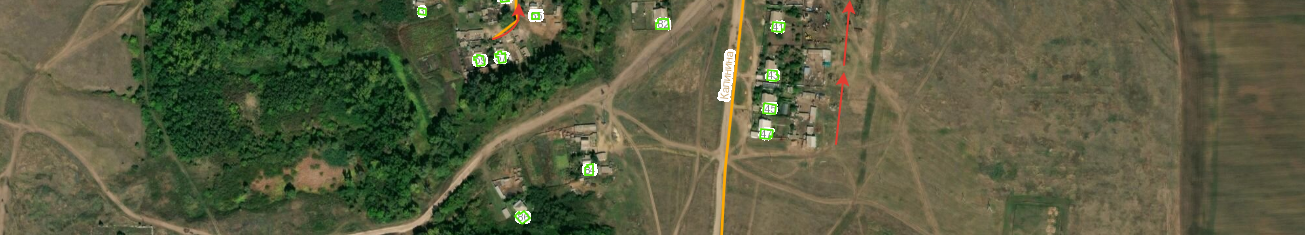 Условные обозначения:Схема № 2Места выпаса и маршрут прогона сельскохозяйственных животных и птицы в х.Среднецарицынский Серафимовичского района Волгоградской области (стадо №1)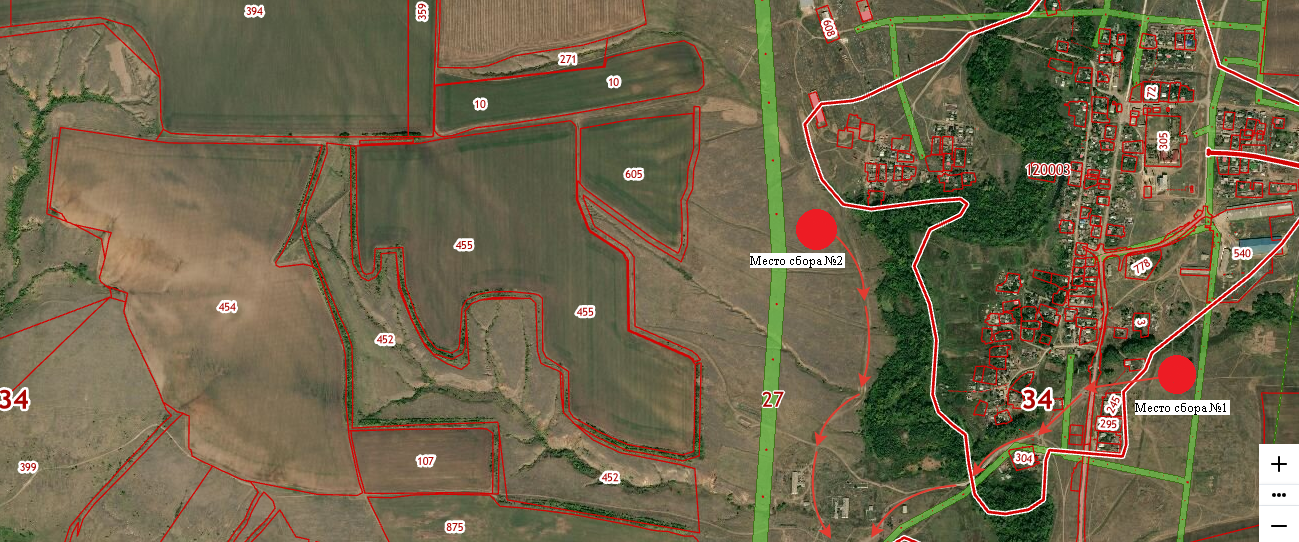 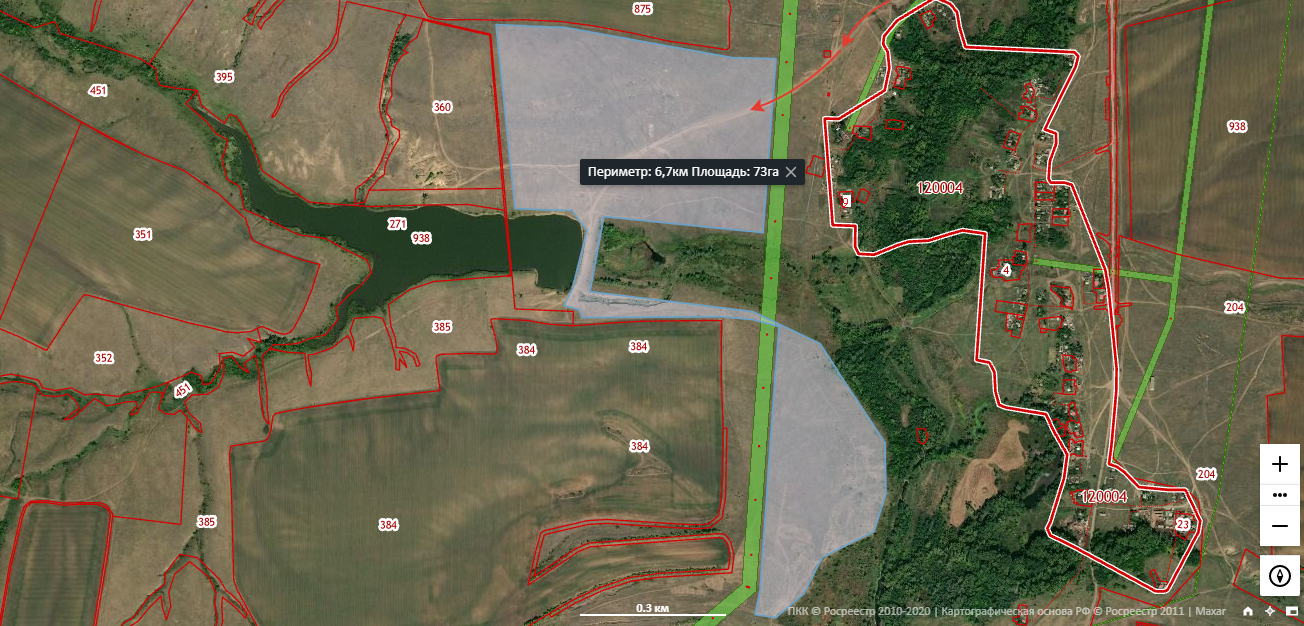 Условные обозначения:Схема №3Места сбора и маршрут прогона сельскохозяйственных животных и птицыв х.Среднецарицынский Серафимовичского района Волгоградской области (стадо №2)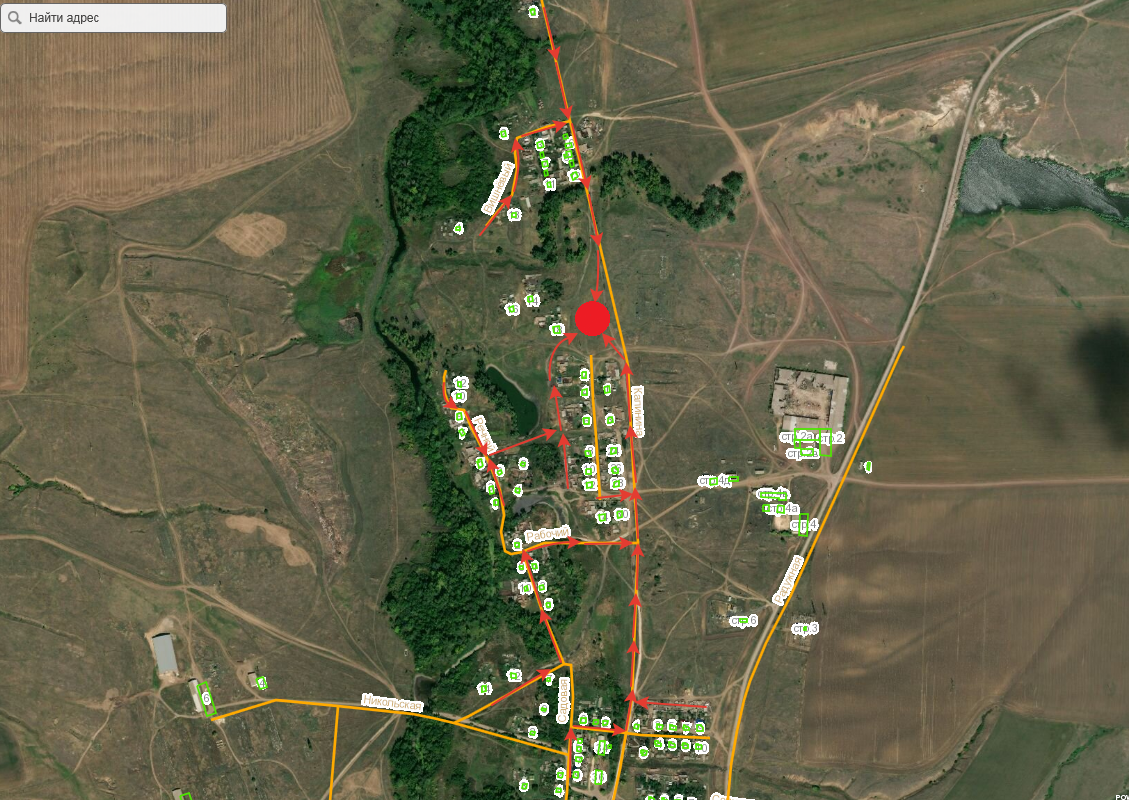 Схема № 4Места выпаса и маршрут прогона сельскохозяйственных животных и птицыв х.Среднецарицынский Серафимовичского района Волгоградской области (стадо №2)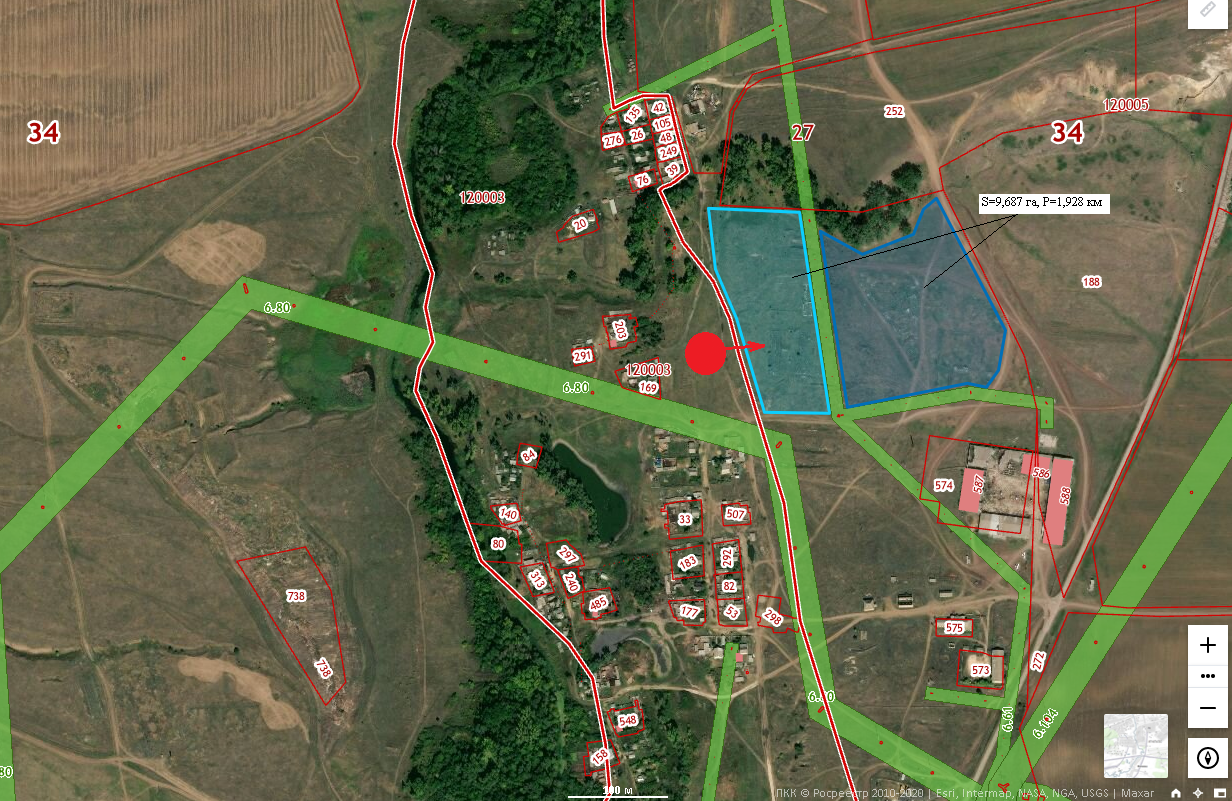 Условные обозначения:Схема №5Места сбора и маршрут прогона сельскохозяйственных животных и птицыв х.Коротовский Серафимовичского района Волгоградской области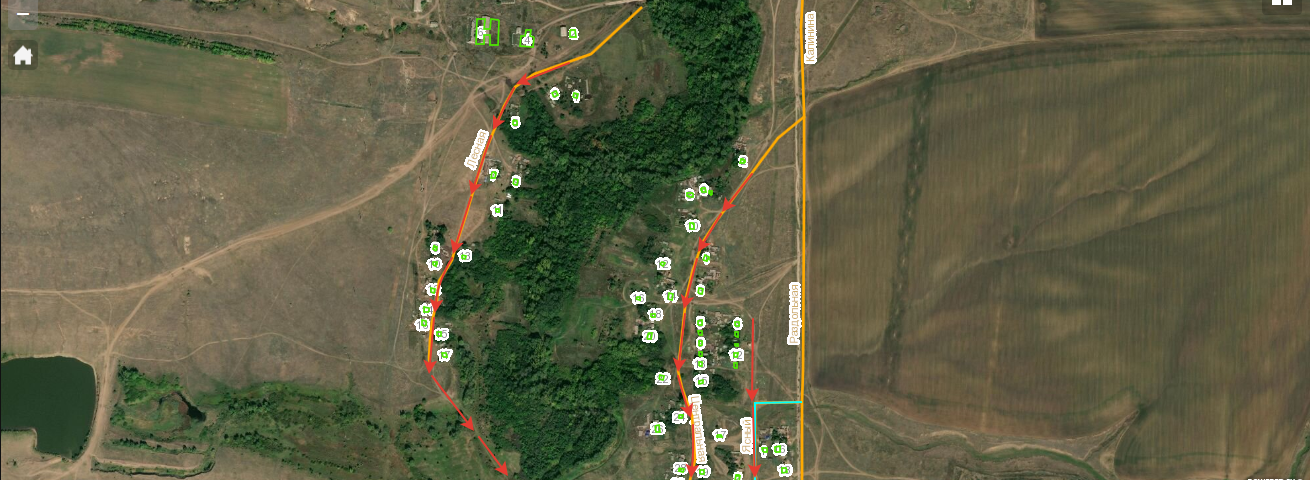 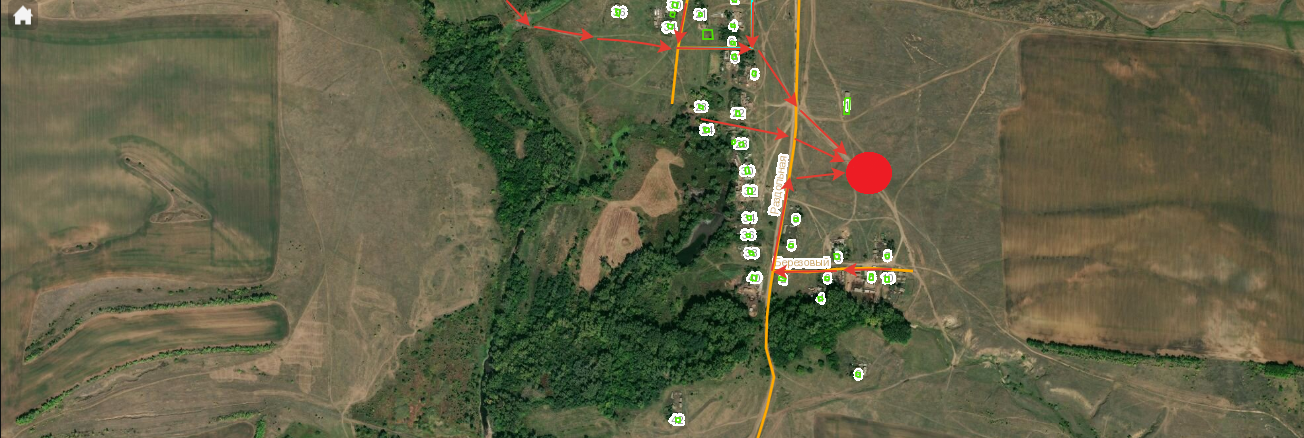 Схема № 6Места выпаса и маршрут прогона сельскохозяйственных животных и птицыв х.Коротовский Серафимовичского района Волгоградской области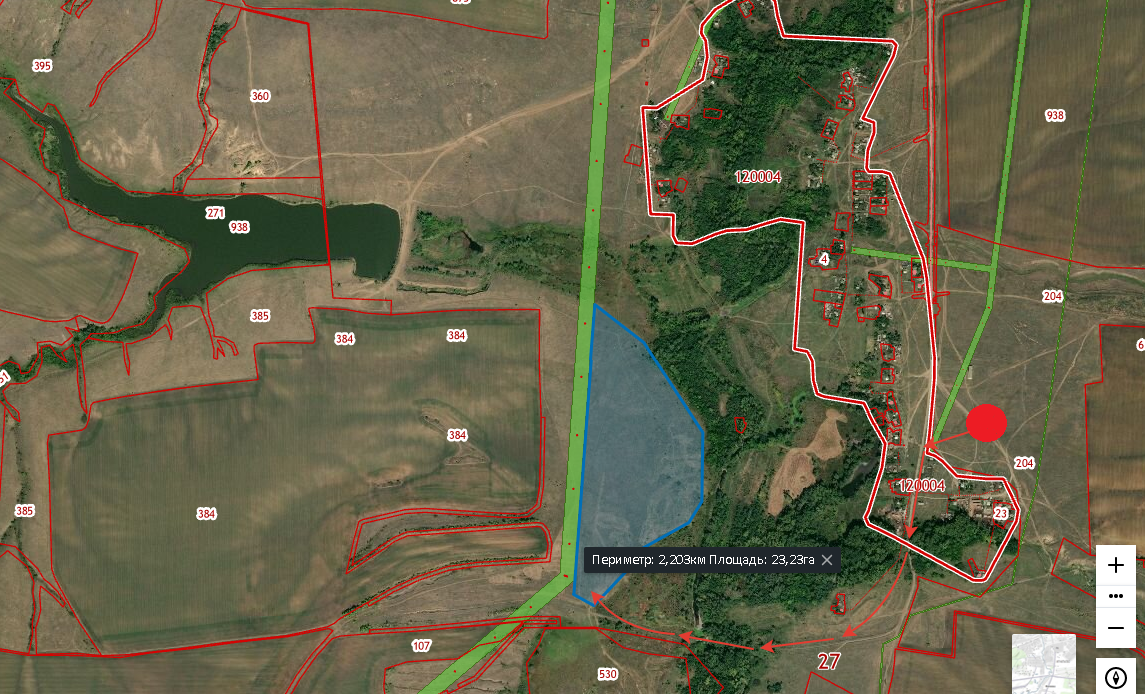 Условные обозначения:Схема №7Места сбора и маршрут прогона сельскохозяйственных животных и птицыв х.Фомихинский Серафимовичского района Волгоградской области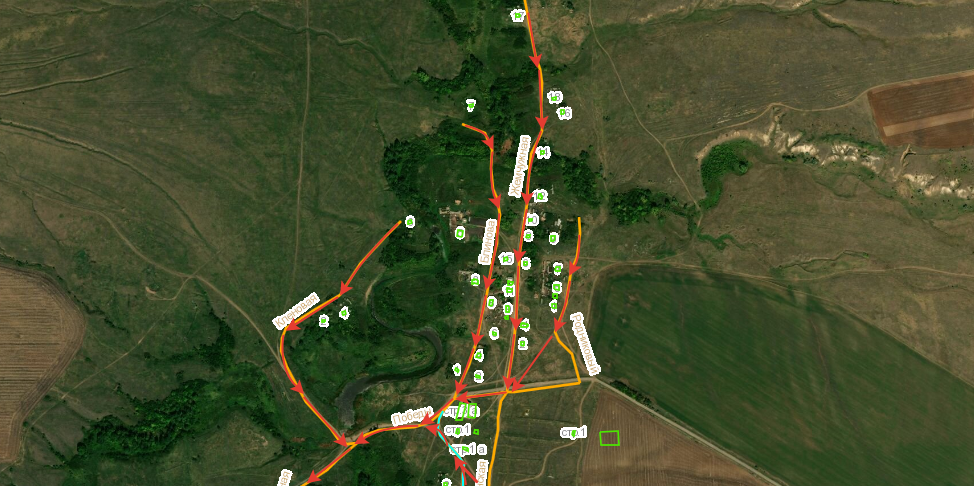 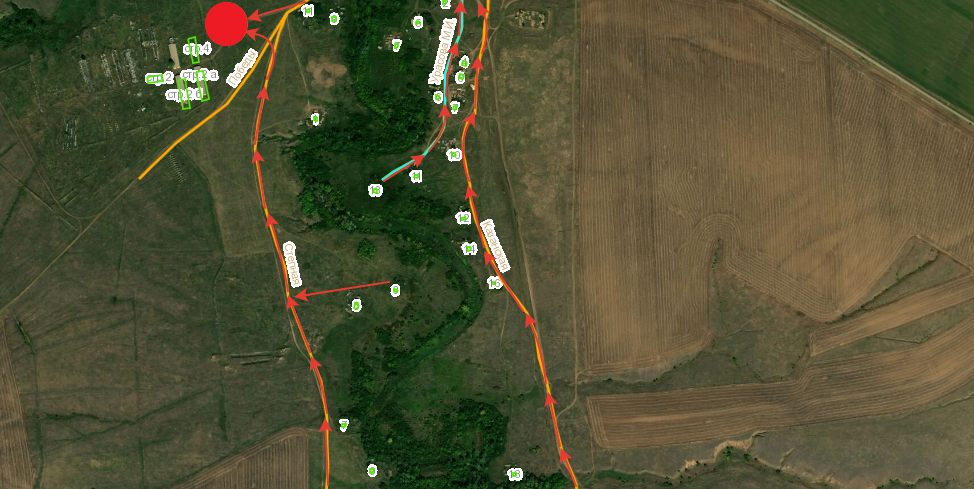 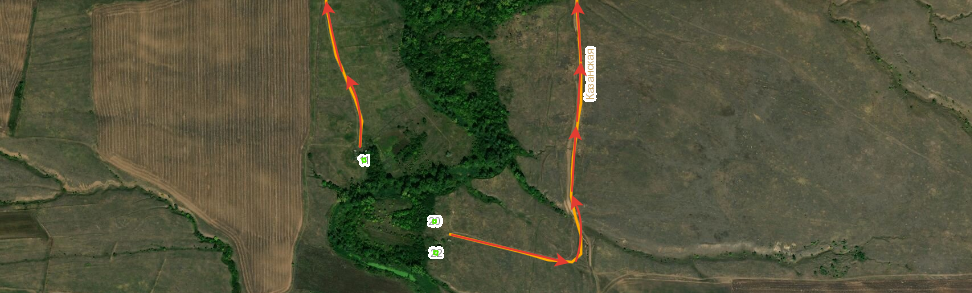 Условные обозначения:Схема № 8Места выпаса и маршрут прогона сельскохозяйственных животных и птицыв х.Фомихинский Серафимовичского района Волгоградской области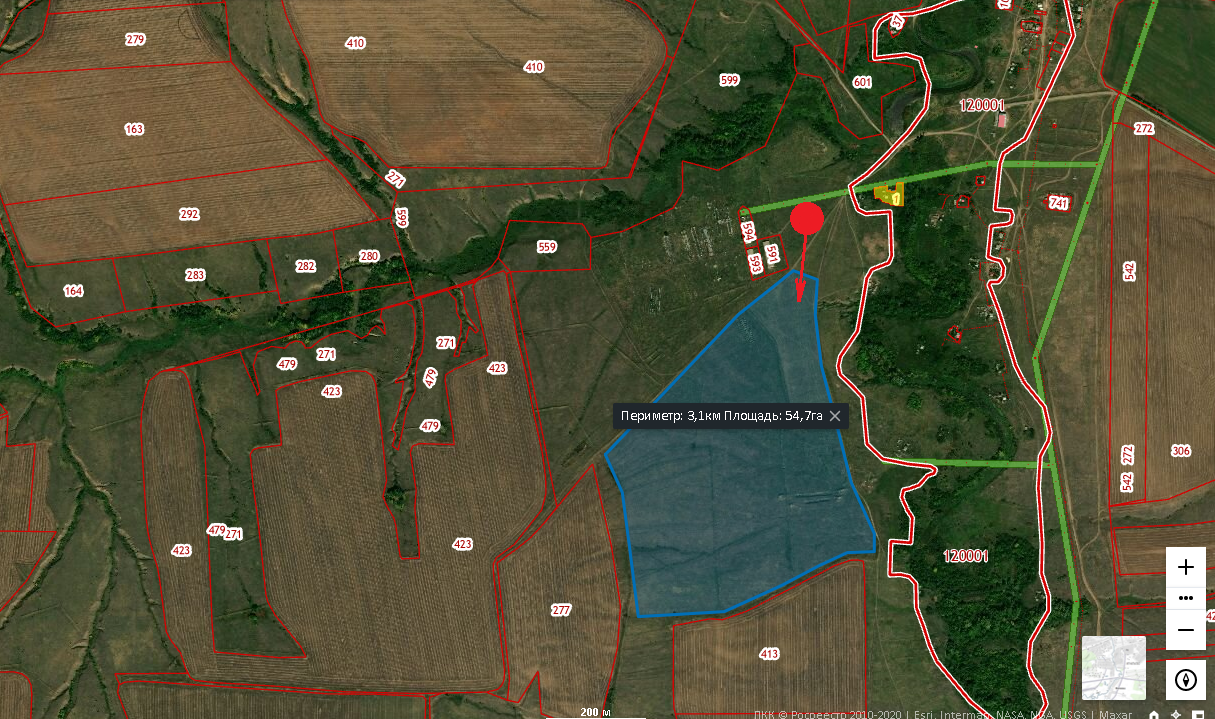 Условные обозначения:№ п/пНаименование населенного пунктаНомер стадаМеста выпаса сельскохозяйственныхживотных и птицыМесто сбора сельскохозяйственных животных в стадоМаршрут прогона сельскохозяйственных животных и птицы к местам выпаса1х.Среднецарицынский1Земельный участок, государственная собственность на который не разграничена, площадью 730000 кв.м, примерно в 225 м в западном направлении от земельного участка с кадастровым номером 34:27:120004:9, расположенного по ул.Лесная, д.15, х.Коротовский(Схема №2)1) юго-восточная окраина хутора, примерно в 70 м на восток от земельного участка с кадастровым номером 34:27:120003:319, расположенного по ул.Калинина, д.39, х.Среднецарицынский (Схема №1)2) западная окраина хутора, примерно в 115 м на юго-запад от земельного участка с кадастровым номером 34:27:120003:25, расположенного по пер.Заречный, д.21, х.Среднецарицынский(Схема №1)1) По улицам:ул.Солнечная, от д.1 до д.7, по ул.Радужная до ул.Калинина, д.39ул.Солнечная, д.18 до д.10пер.Виноградный, д.11 до д.7пер.Осиновый, от д.8 до д.2пер.Молодежный, от д.10 до д.4; ул.Калинина от д.3 до д.29; от д.31 до д.33;ул.Садовая, от д.4 до д.33; от д.33 до ул.Калинина, д.64;ул.Садовая, д.24 до д.38;ул.Черикова, от д.11 до пер.Сиреневый, д.2;пер.Луговой от д.11 до д.3;пер.Короткий от д.8 до ул.Садовая, д.44;ул.Садовая от д.57 до д.40 по пер.Луговой до ул.Калинина, д.39;пер.Чёрикова, от д.3 до д.1;ул.Калинина, от д.66 до д.78;ул.Калинина от д.47 до д.41, далее до места сбора №1 (Схема №1);2) По улицам:пер.Цветочный от д.1 до д.7; от д.7 до пер.Заречный, д.8; пер.Заречный от д.1 до д.15; от д.15 до д.21,далее до места сбора №2 (Схема №1).2х.Среднецарицынский2Земельный участок, государственная собственность на который не разграничена, площадью 96870 кв.м, примерно в 140 м в восточном направлении от земельного участка с кадастровым номером 34:27:120003:169, расположенного поул.Калинина, д.18,х.Среднецарицынский(Схема №4)Северо-восточная окраина хутора, примерно в 60 м на восток от земельного участка с кадастровым номером 34:27:120003:169, расположенного по ул.Калинина, д.18,х.Среднецарицынский(Схема №3)1) По улицам:ул. Садовая  от д. № 9 до д.№3;ул.Солнечная от д.№6 до д.№2;пер.Молодежный от д.9 до д.1;ул.Калинина от д.№1 до д. № 18;пер.Рабочий от д.№14 до  пер.Речной, д.№2;пер. Речной от д.№2 до ул.Калинина д.№30;пер.Светлый от д.№14 до ул.Калинина д.№30;пер.Светлый от д. № 12 до ул.Калинина д.№18;пер.Речной от д.№1 до д.№5 далее до ул.Калинина, д.№18пер.Речной от д.12 до д.№5;пер.Вишневый  от д. №4 до д.№2;пер.Вишневый от д.№3 до ул.Калинина д. №4ул.Калинина от д.№2 до д.№18  (Схема №3)3х. Коротовский1Земельный участок, государственная собственность на который не разграничена, площадью 232300 кв.м, примерно в 535 м в северо-западном направлении от земельного участка с кадастровым номером 34:27:120005:736, расположенного по ул.Раздольная, д.42,х.Коротовский(Схема №6)Северо-восточная окраина хутора, примерно в 140 м на северо-восток от земельного участка, расположенного по ул.Раздольная, д.3, х.Коротовский(Схема №5)1) По улицам:ул.Лесная от д.№1 до д.№17; ул.Центральная от д.№36 до д.№34; ул.Центральная от д.№2 до д.№34; ул.Раздольная от д. № 12 до ул.Раздольная  строение №1;ул.Центральная от д.№ 6 до пер.Ясный, д.6 далее до ул.Раздольная, д.№1;ул.Центральная, д.№34 до пер.Ясный, д.№6, далее до ул.Раздольная, д.1;пер.Березовый от д.№ 10 до д.№2;ул.Раздольная от д. № 40 до д.№30ул.Центральная от д.23 до ул.Раздольная, д.№22, далее до ул.Раздольная, д.№1  (Схема №6) 4х.Фомихинский1Земельный участок, государственная собственность на который не разграничена, площадью 547000 кв.м, примерно в 350 м в юго-западном направлении от земельного участка с кадастровым номером 34:27:120005:1, расположенного по ул.Победы, д.9, х.Фомихинский(Схема №8)Восточная окраина хутора, примерно в 200 м на юго-запад от земельного участка с кадастровым номером 34:27:120001:1, расположенного по ул.Победы, д.9 х.Фомихинский(Схема №7)1) По улицам:ул.Жемчужная от д. № 17 до ул.Победы, строение № 3;пер.Родниковый  от д. № 9 до ул.Победы, строение №3;ул.Блинова, д.7 до ул.Победы, строение 3;ул.Кленовая от д.6 до д.2, далее до ул.Победы;ул. Урасова М.И. от д. № 13 до ул.Урасова М.И., строение №1а;ул.Казанская от д.20 до ул.Урасова, стр.1а;ул.Урасова, стр.1а до ул.Победы, далее до ул.Победы,стр.4ул.Степная от д.11 до д.1, далее до ул.Победы, стр.4(Схема№ 7) - место сбора стада                              - маршрут прогона сельскохозяйственных животных и птицы- место сбора стада                              - маршрут прогона сельскохозяйственных животных и птицы- места выпаса сельскохозяйственных животных и птицы- место сбора стада                              - маршрут прогона сельскохозяйственных животных и птицы- места выпаса сельскохозяйственных животных и птицы- место сбора стада                              - маршрут прогона сельскохозяйственных животных и птицы- места выпаса сельскохозяйственных животных и птицы- место сбора стада                              - маршрут прогона сельскохозяйственных животных и птицы- место сбора стада                              - маршрут прогона сельскохозяйственных животных и птицы- места выпаса сельскохозяйственных животных и птицы